              SPOR BİLİMLERİ FAKÜLTESİ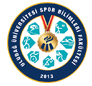 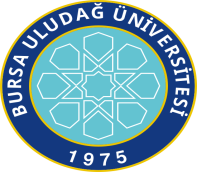 2021-2022 Eğitim-Öğretim Yılı Güz Dönemi Vize İngilizce I dersinin sınavları için yaptıkları mazeret başvurusu kabul edilen öğrenciler aşağıda belirtilmiştir. Öğr.No:	Adı-Soyadı:    			 152120003	Abdullah AYBAY    		 152120029	Merve FİDAN			152110017	Cansu ÇELİK  152110034	Gökay Mert ÇİĞDEMNot: Adı geçen öğrenciler mazeret sınavı gün ve saati için dersi veren öğretim üyesi/görevlisi ile irtibata geçmesi gerekmektedir.2021-2022 Eğitim-Öğretim Yılı Güz Dönemi Vize İngilizce I dersinin sınavları için yaptıkları mazeret başvurusu kabul edilmeyen öğrenciler aşağıda belirtilmiştir. Öğr.No:      	Adı-Soyadı:152120036	Hüseyin ÇAPRAZ 	GEÇERLİ SEBEP İBRAZ EDİLMEMİŞTİR152120049	Sıla AVCI		GEÇERLİ SEBEP İBRAZ EDİLMEMİŞTİR